С Днём рождения, школа!Какой самый любимый праздник у человека? Ну, конечно же, День рождения. Каждый отмечает этот чудесный праздник. Именно свой день рождения.  А вот наша школа  30 ноября праздновала свой 198й день рождения. Как ни странно, но каждый чувствовал себя именинником. Все учащиеся готовились к  празднику.  Целый день в перемены в фойе школы мальчишки и девчонки дарили творческие подарки любимой школе в виде  танцев, песен, исполненияпроизведений на музыкальных инструментах. Концертную программу  песней «С Днём рождения» открыли учащиеся 5а и 5б классов. Задорные танцы учащихся 7а, 6б, 5б, 2а классов, а также  «Осенний вальс» в исполнении 4а и 4б классов заслужили много аплодисментов.Грациозность и изящество продемонстрировала Света Желдак, исполнив гимнастический этюд на музыку В.Моцарта. Всем понравились  песни в исполнении Сони Тихончук, Кристины Зверевой, Ани Журавлёвой, Лизы Пановой. Песню «Детство» в исполнении Арсения Дюрягина подпевали все. Под гитару прозвучали песни Златы Загорской, Антона Дробахи и Ксении Бочининой . Знаменитое произведение Бетховена «К Элизе» исполнила на синтезаторе Екатерина Кудряшова . Популярной молодёжной песней «зажгли зал» девушки и юноши 8б класса. Особых аплодисментов заслужили АртакМнацаканян (6б кл.) и Милана Аскерзаде(7б кл.), танцуя свой национальный танец «Лезгинка».По окончании уроков все классы организовали традиционный праздничный ХОРОВОД.Но самым лучшим подарком ко Дню рождения стала отличная учёба. От 50 до 200 пятёрок получили около 100 учащихся.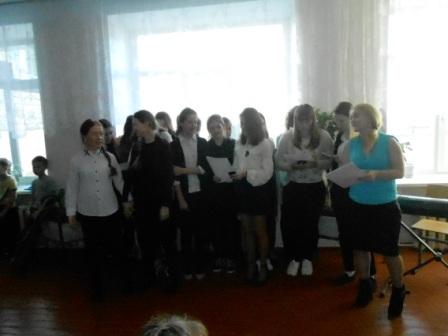 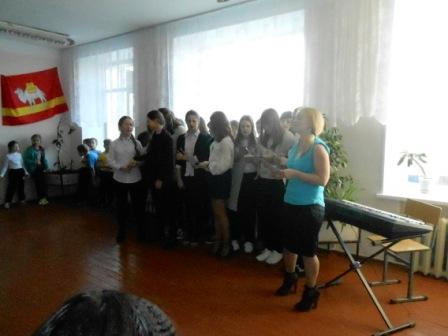 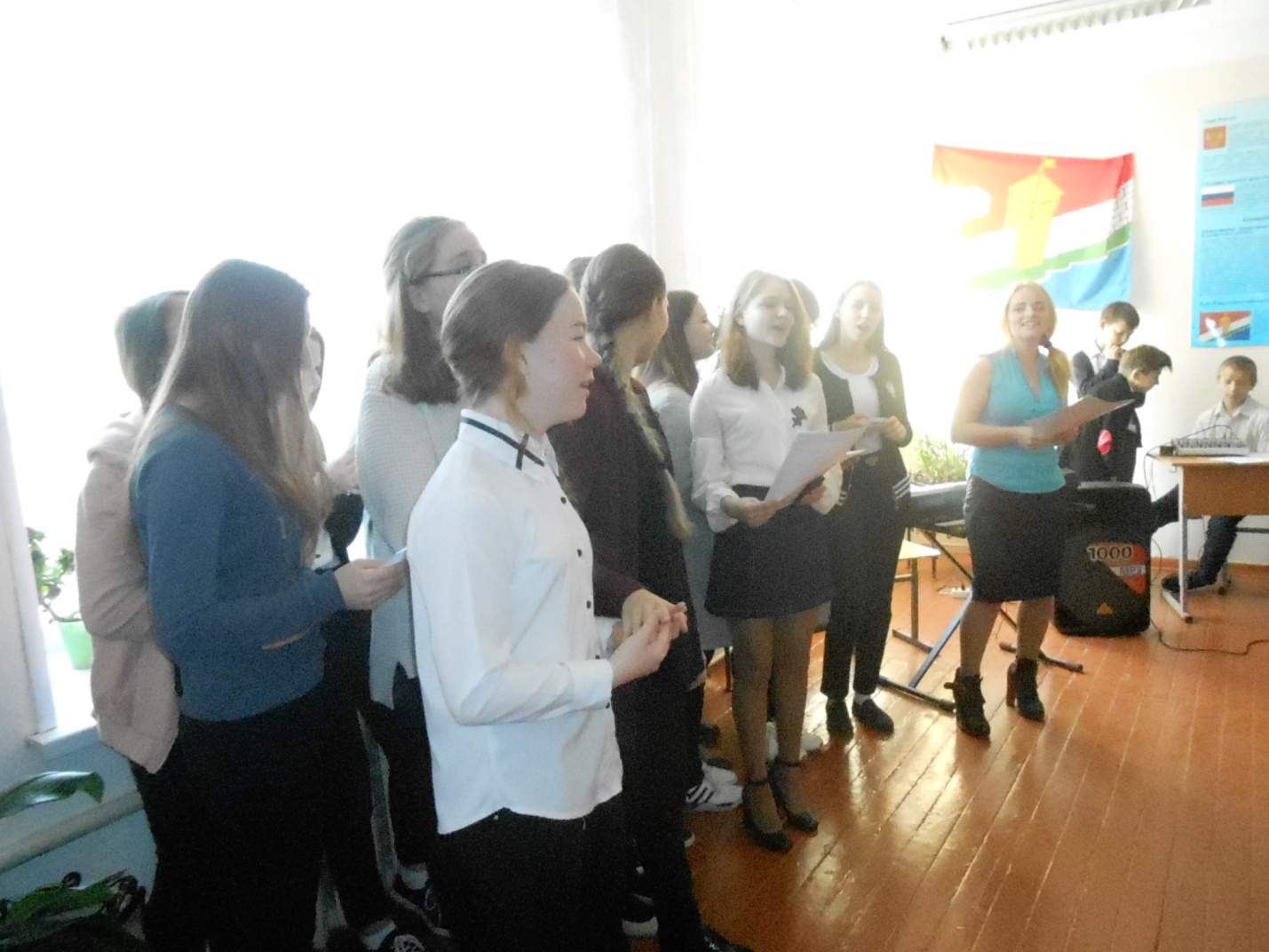 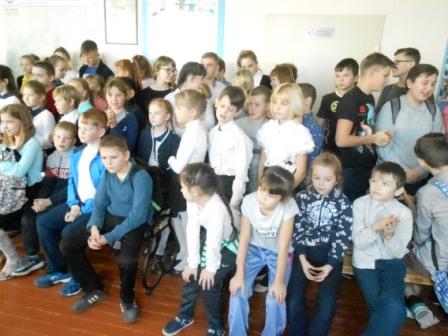 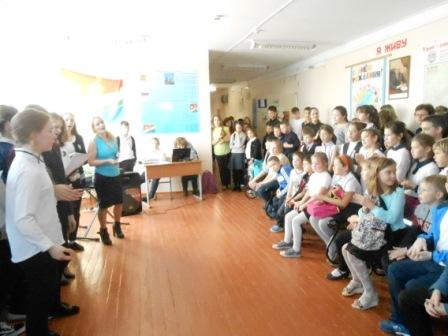 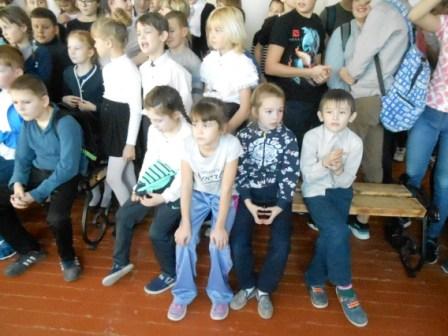 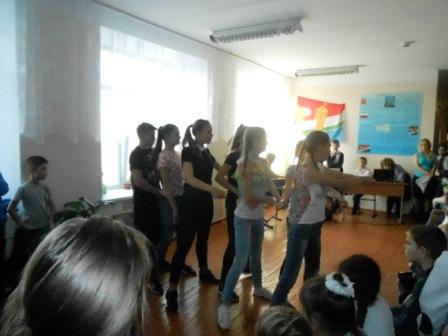 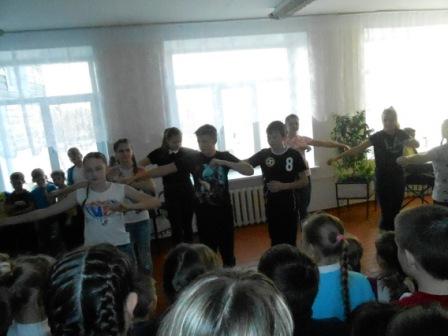 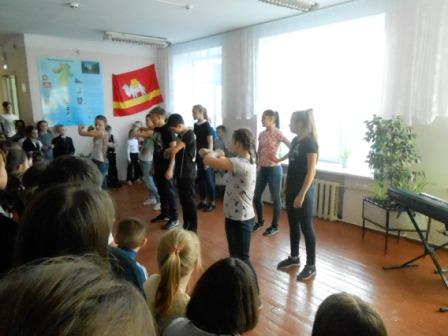 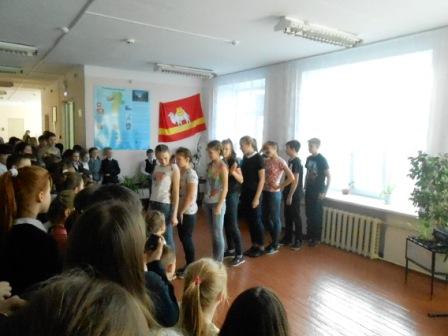 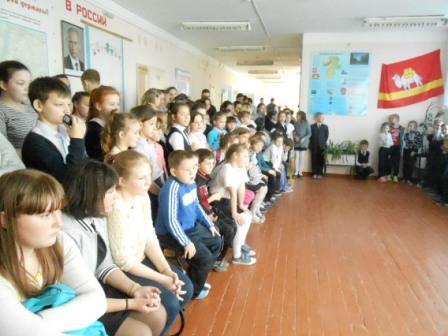 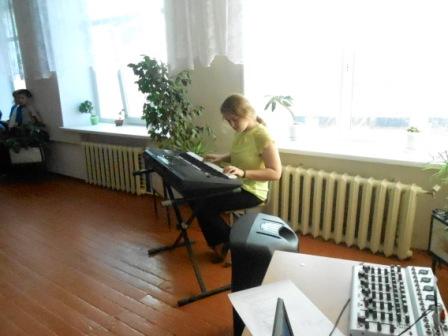 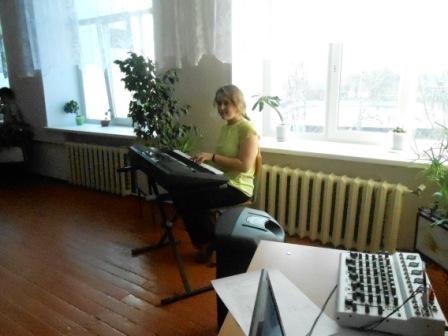 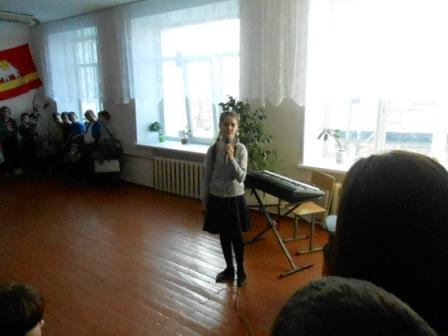 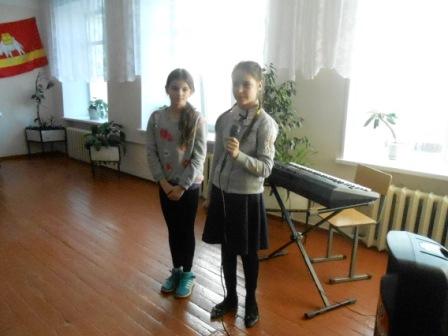 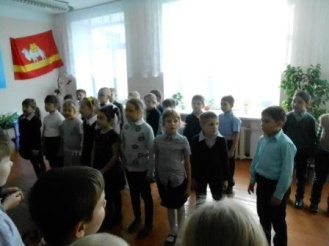 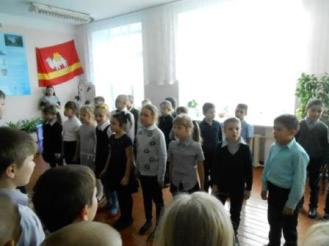 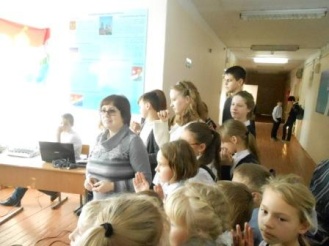 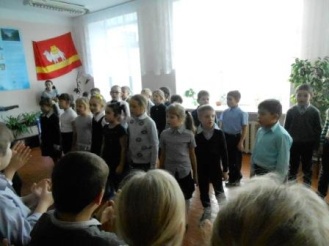 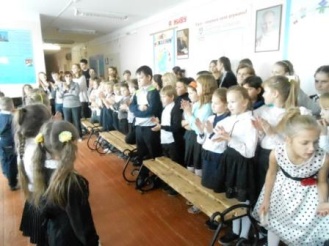 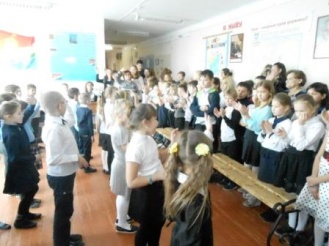 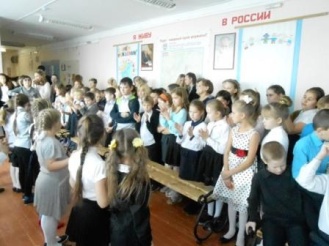 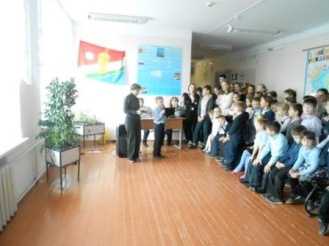 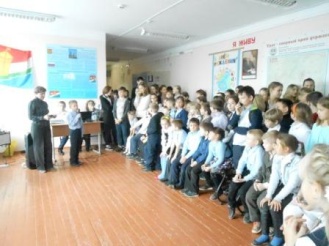 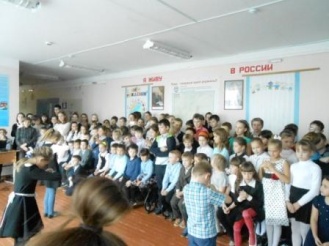 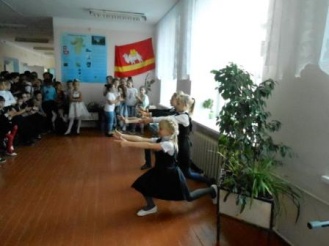 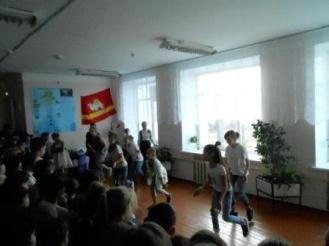 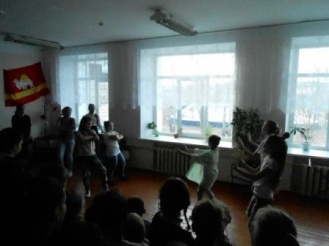 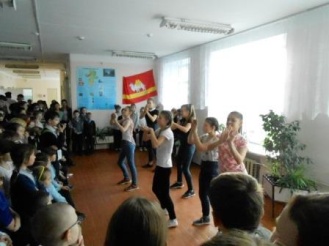 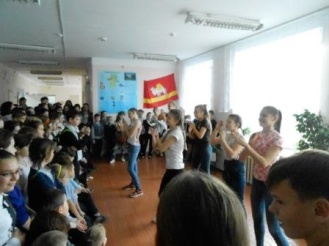 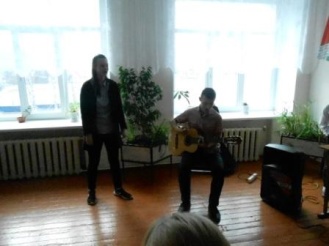 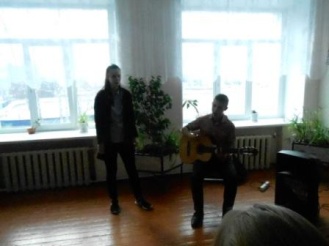 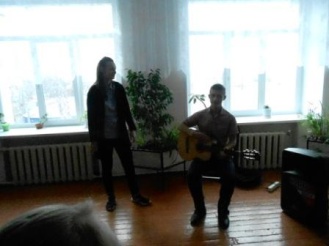 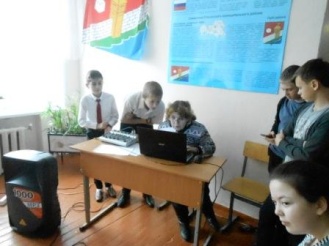 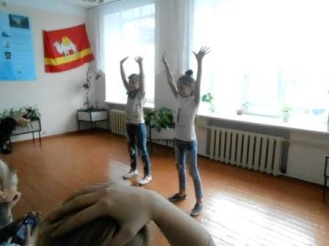 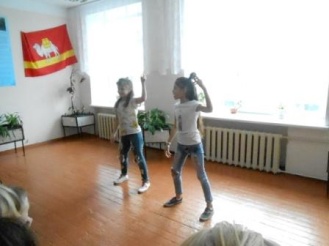 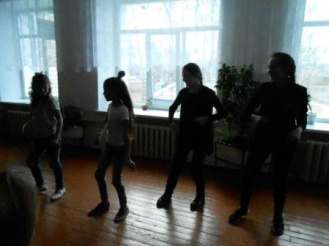 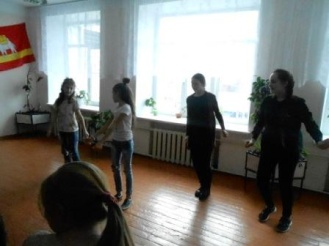 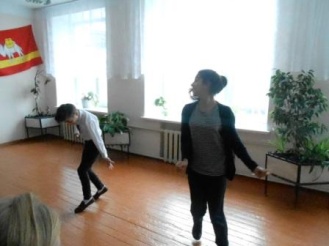 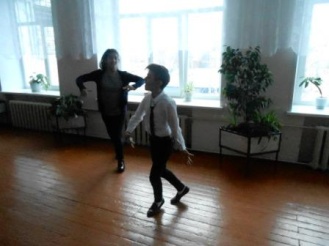 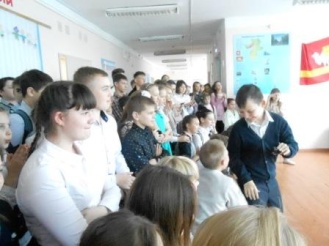 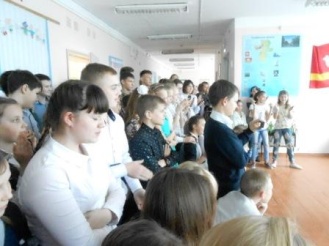 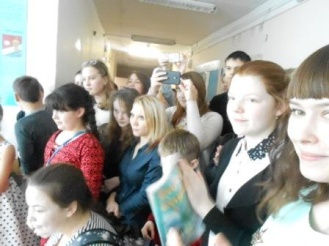 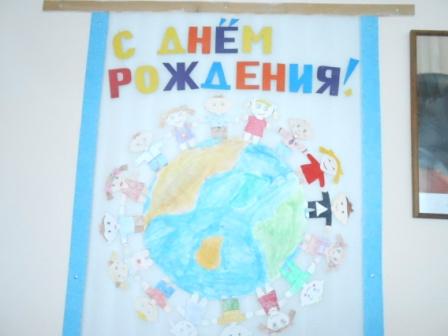 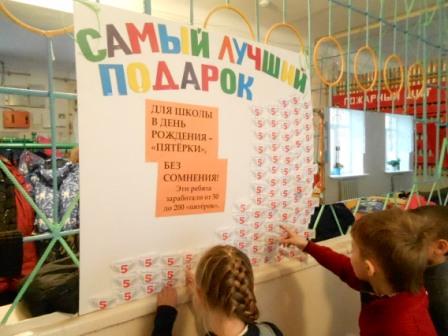 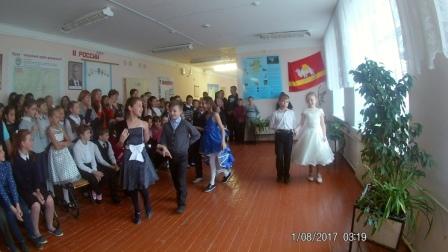 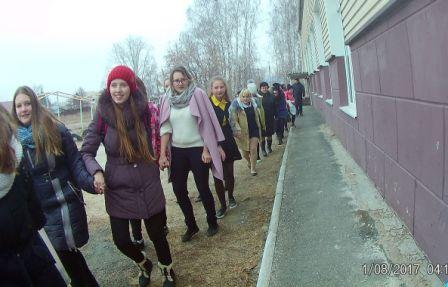 